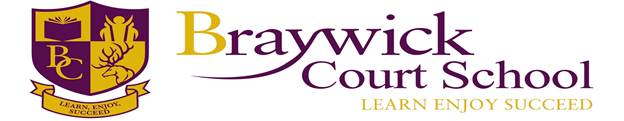 Hibbert RoadMaidenheadSL6 1UUPhone:  01628 782562E-mail:  recruitment@braywickcourtschool.org.ukWe are looking to appoint an experienced Year 6 TeacherPreferably to start in April or May, in preparation for our first Year 6 cohort in September 2020.Please get in touch to find out more about what Braywick has to offer. Visits to the school are warmly welcomed and strongly encouraged. Application packs can be downloaded from the school website:https://www.braywickcourtschool.co.uk/Applications will be considered on receipt. The school is committed to safeguarding and promoting the welfare of children and expects all staff and volunteers to share this commitment. All appointments are subject to satisfactory references, pre-employment medical check and DBS check. Braywick Court School will welcome a diverse population of both children and staff and is committed to promoting and developing equality of opportunity in all its functions.